самостійна робота  № Тема: Показникова форма комплексного числа. Перехід від алгебраїчної форми до показникової..Мета: отримувати  знання за темою самостійно; відпрацювати основні навички, прийоми розв’язань; засвоїти уміння самостійно використовувати знання, навичкиТривалість:   2 годЛітература:Основна: пiдручник  для студентiв вищих навчальних закладiв I-II рiвнiв акредитацii   МАТЕМАТИКА О.М.Афанасьева, Я.С.Бродський, О.Л.Павлов, А.К.СлiпканьМАТЕМАТИКА      В.Т.Лiсiчкiн,I.Л.Соловейчик  пiдручник  для  техникумiвДопоміжна:Роєва Т.Г., Хроленко Н.Ф. Алгебра у таблицях. 11 клас: Навч. Посібник. – Х.: «Академія», 2001. – 156с. Валуцэ  Н.И. Математика для техникумов . –  М. : Наука, 1989. – 576 с., 78117с.  Богомолов Н.В. Практические занятия по математике. – М.: Высшая школа,    1983. –  448 с., 224-238с.  План:Показникова функція з комплексним показником. Формули Ейлера. Дії  над комплексними числами, заданими в показниковій формі. Розв’язування прикладів.  Методичні рекомендації:Комплексне число. і – уявна  одиниця; і2 = -1.  «Комплексний» – складений. Дійсна частина комплексного числа. Уявна частина комплексного числа. Модуль та аргумент комплексного числа. Тригонометрична форма комплексного числа. Формули Ейлера. Показникова форма комплексного числа. Дії  над комплексними числами. Конспективний виклад питань: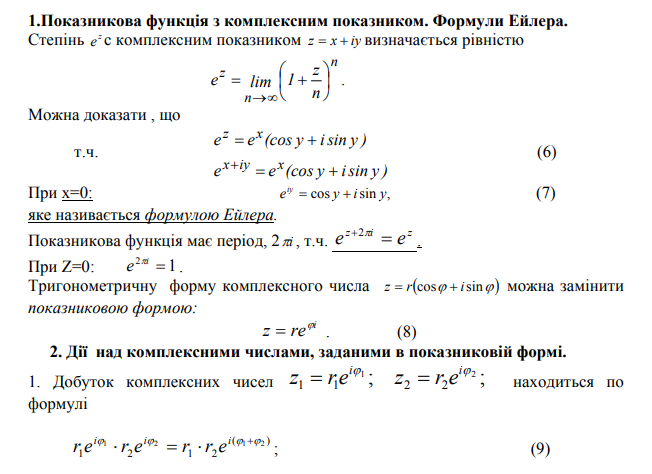 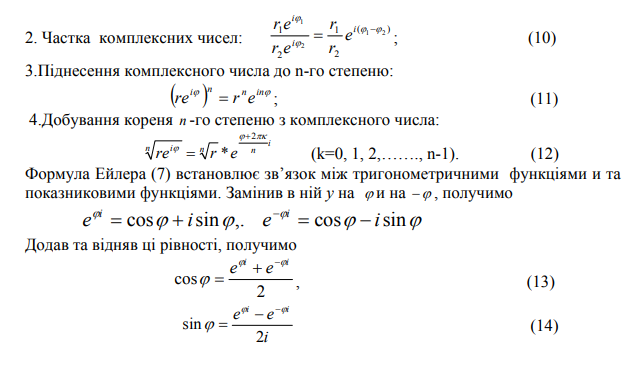 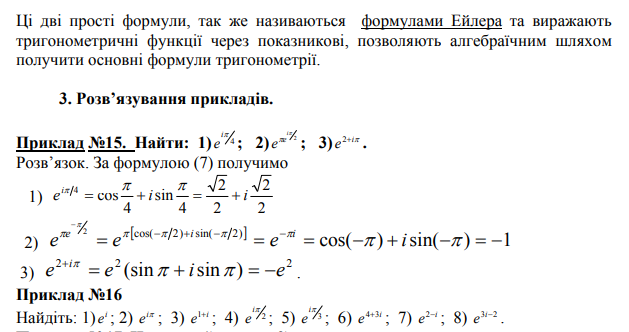 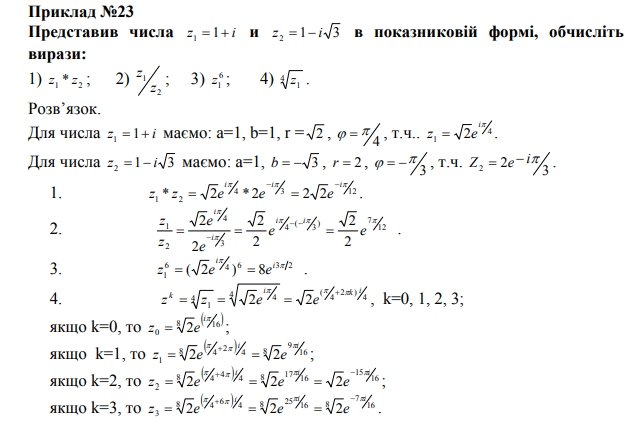 Питання для самоконтролю:1. Що називається модулем комплексного числа? 2. Що називається аргументом комплексного числа? 3. Як знайти модуль та аргумент комплексного числа? 4. Як записати комплексне число в тригонометричній формі? 5. Дії над комплексними числами в тригонометричній формі. 6. Як записати комплексне число в показниковій формі? 7. Дії над комплексними числами в показниковій формі. 8. Записати формули Ейлера. Додаткові матеріали: 
Тригонометрична форма комплексного числа. 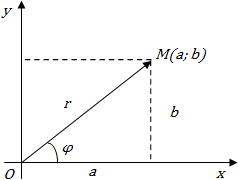 
Комплексне число  геометрично зображують точкою  координатної площини.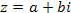 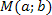 Виразивши  і  через модуль  і аргумент , комплексне число  запишемо у вигляді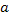 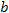 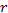 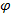 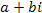 

 

; ; ; .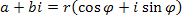 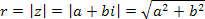 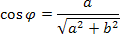 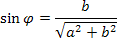 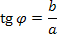 Права частина цієї тотожності називається тригонометричною формою комплексного числа.
Дії над комплексними числами, які записані у тригонометричній формі 
Нехай задано два комплексні числа: 

, .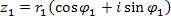 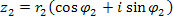 
Множення 
.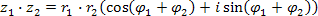 При множенні комплексних чисел їх модулі перемножуються, а аргументи додаються.
Ділення 
.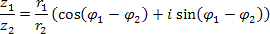 При діленні комплексних чисел їх модулі діляться, а аргументи віднімаються.
Піднесення до степеня (формула Муавра) 
. 
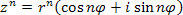 
Добування кореня 
, 

 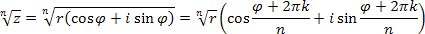 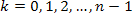 